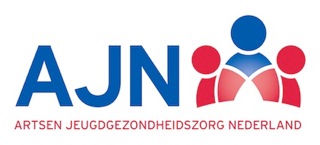 Beste leden van de AJN Zeeland,Graag willen wij jullie uitnodigen op dinsdagavond 18 mei as. voor een online bijscholingsavond, voor een interessante avond over: “Het in de ontwikkeling bedreigde kind”Hierbij zullen mevrouw Boelen (kinderarts) en mevrouw Nijsse- de Schipper (GZ psycholoog) vanuit hun expertise binnen het kinderteam de Carrousel van het ADRZ ons mee nemen in hun werkzaamheden aan de hand van casuïstiek binnen dit multidisciplinaire team. Zij zullen uitleg geven hoe zij uiteindelijk tot een diagnostisch oordeel komen.Ook zal vanuit het samenwerkingsverband “kind op 1” voor passend primair onderwijs mevrouw de Feijter (o.a. werkzaam op de kleuter observatiegroep) en mevrouw Weij (directeur “kind op één”) vanuit hun expertise hun visie geven op de verschillende onderwijsvormen die geboden kunnen worden aan kinderen met ontwikkelingsproblematiek. Ook zullen zij uitleg geven wat de kleuterobservatiegroep inhoudt, hoe toelaatbaarheidsverklaringen werken enz.A G E N D A19.15 – 19.30 uur	Online inloop en welkom door de voorzitter, Lisan Vermunt.19.30- 21.30 uur 	Voordrachten door de genodigden21.30-21.40 uur	Pauze21.40-22.15 uur	ALV 			1. Verslag vorige ALV			2. Mededelingen bestuur/ABC raad			3. Verdere planning AJN Zeeland 2020			4. AJN Zeeland Lustrum!			5. Rondvraag22.15 uur		SluitingAccreditatie is aangevraagd bij AbSg voor 2 uur.Graag aan- of afwezigheid aankondigen vóór 30 april bij Noor Adriaanse van Dijk, Noor.AdriaansevanDijk@ggdzeeland.nlWe hopen op een grote opkomst, dus meld je aan svp!Graag tot ziens op dinsdagavond 18 mei!Met vriendelijke groet,Namens het bestuur van AJN Zeeland,Noor Adriaanse van Dijk, secretaris AJN Zeeland